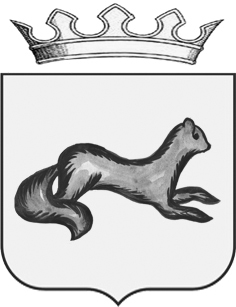 АДМИНИСТРАЦИЯ  ОБОЯНСКОГО РАЙОНАКУРСКОЙ ОБЛАСТИП О С Т А Н О В Л Е Н И Еот   30.12.2016                                                                                         №_584Обоянь          О внесении изменений в подпрограмму «Развитие пассажирских перевозок в Обоянском районе Курской области на 2016 год»   муниципальной программы муниципального района «Обоянский район» Курской области «Развитие транспортной системы, обеспечение перевозки пассажиров в Обоянском районе Курской области и безопасности дорожного движения на 2016 год»                       В соответствии  со ст. 15 Федерального закона от 06.10.2003 № 131-ФЗ «Об общих принципах организации местного самоуправления в Российской Федерации»,    во исполнение   постановления Администрации Обоянского района от 03.10.2016  №389 «Об утверждении Перечня муниципальных программ муниципального района «Обоянский район» Курской области, с решением Представительного Собрания Обоянского района Курской области от 22.12.2016 № 12/61-III «О внесении изменений и дополнений в решение Представительного собрания Обоянского района Курской области от 23.12.2015 №16-67-III «О бюджете муниципального района» Обоянский район Курской области на 2016 год», Администрация Обоянского района ПОСТАНОВЛЯЕТ:1. Внести следующие изменения в подпрограмму «Развитие пассажирских перевозок в Обоянском районе Курской области на 2016 год»   муниципальной программы муниципального района «Обоянский район» Курской области «Развитие транспортной системы, обеспечение перевозки пассажиров в Обоянском районе Курской области и безопасности дорожного движения на 2016 год», утвержденную постановлением Администрации Обоянского района Курской области от 13.11.2016 № 686        1.1. В паспорте подпрограммы «объемы и источники финансирования подпрограммы» на 2016 год цифры «2300,0» заменить «1930,0»1.2. Приложения №3,4, 5 изложить в новой редакции согласно приложениям №1,2,3 к настоящему постановлению соответственно. 2.  Разместить данное постановление на официальном сайте муниципального района  «Обоянский район» Курской области в сети «Интернет».3. Контроль исполнения настоящего постановления возложить на заместителя Главы Администрации Обоянского района Э.В. Губанова.        4. Постановление вступает в силу со дня его официального опубликования.Глава  Обоянского района                                                              Н. В. ЧерноусовА.С. Заикина(47141)2-24-45	         Приложение №1 к постановлению                                                                                                                                                       Администрации Обоянского района	от  30.12.2016      №584Прогнозсводных показателей муниципальных заданий на оказаниемуниципальных услуг муниципальными учреждениями по муниципальной подпрограмме	            Приложение №2 к постановлению                                                                                                                                                       Администрации Обоянского района	от  30.12.2016     №584                                                          Ресурсное обеспечение реализации муниципальной подпрограммы  за счет средств  бюджета  муниципального  района	Приложение №3 к постановлению                                                                                                                                                                                           Администрации Обоянского района            	от  30.12.2016       №584Ресурсное обеспечение и прогнозная (справочная) оценка расходов бюджета                                                             муниципального района на реализацию целей муниципальной подпрограмм   (тыс. рублей)Наименование услуги, показателя объема услуги,     
подпрограммы, основного мероприятия, Значение показателя объема услуги Значение показателя объема услуги Значение показателя объема услуги Расходы бюджета муниципального района, областного и федерального бюджетов на оказание  муниципальной услуги, тыс. руб.Расходы бюджета муниципального района, областного и федерального бюджетов на оказание  муниципальной услуги, тыс. руб.Расходы бюджета муниципального района, областного и федерального бюджетов на оказание  муниципальной услуги, тыс. руб.Наименование услуги, показателя объема услуги,     
подпрограммы, основного мероприятия, первый финансовый годвторой  год    
планового периодатретий  год    
планового периодапервый финансовый годвторой год    
планового периодатретий год    
планового периодаНаименование услуги, показателя объема услуги,     
подпрограммы, основного мероприятия, первый финансовый годвторой  год    
планового периодатретий  год    
планового периодапервый финансовый годвторой год    
планового периода1234567Подпрограмма «Развитие пассажирских перевозок в Обоянском районе Курской области на 2016 год»   муниципальной программы муниципального района «Обоянский район» Курской области «Развитие транспортной системы, обеспечение перевозки пассажиров в Обоянском районе Курской области и безопасности дорожного движения на 2016 год»         Подпрограмма «Развитие пассажирских перевозок в Обоянском районе Курской области на 2016 год»   муниципальной программы муниципального района «Обоянский район» Курской области «Развитие транспортной системы, обеспечение перевозки пассажиров в Обоянском районе Курской области и безопасности дорожного движения на 2016 год»         Подпрограмма «Развитие пассажирских перевозок в Обоянском районе Курской области на 2016 год»   муниципальной программы муниципального района «Обоянский район» Курской области «Развитие транспортной системы, обеспечение перевозки пассажиров в Обоянском районе Курской области и безопасности дорожного движения на 2016 год»         Подпрограмма «Развитие пассажирских перевозок в Обоянском районе Курской области на 2016 год»   муниципальной программы муниципального района «Обоянский район» Курской области «Развитие транспортной системы, обеспечение перевозки пассажиров в Обоянском районе Курской области и безопасности дорожного движения на 2016 год»         Подпрограмма «Развитие пассажирских перевозок в Обоянском районе Курской области на 2016 год»   муниципальной программы муниципального района «Обоянский район» Курской области «Развитие транспортной системы, обеспечение перевозки пассажиров в Обоянском районе Курской области и безопасности дорожного движения на 2016 год»         Подпрограмма «Развитие пассажирских перевозок в Обоянском районе Курской области на 2016 год»   муниципальной программы муниципального района «Обоянский район» Курской области «Развитие транспортной системы, обеспечение перевозки пассажиров в Обоянском районе Курской области и безопасности дорожного движения на 2016 год»         Подпрограмма «Развитие пассажирских перевозок в Обоянском районе Курской области на 2016 год»   муниципальной программы муниципального района «Обоянский район» Курской области «Развитие транспортной системы, обеспечение перевозки пассажиров в Обоянском районе Курской области и безопасности дорожного движения на 2016 год»         Наименование услуги:Основное мероприятие:  Расходы местных бюджетов на поддержку автомобильного и других видов транспорта 1.1.Компенсация расходов транспортному (ным)  предприятию (ям) (перевозчику) (ам) связанных с низкой наполняемостью общественного транспорта 12            12121930,0--СтатусНаименование      
муниципальной 
программы, подпрограммы
муниципальной    
программы,основного мероприятия,
мероприятия ведомственной целевой программыОтветственный  
исполнитель,   
соисполнители,  
 участникиКод бюджетной   
   классификации   
Код бюджетной   
   классификации   
Код бюджетной   
   классификации   
Код бюджетной   
   классификации   
Расходы  (тыс. руб.), годыРасходы  (тыс. руб.), годыРасходы  (тыс. руб.), годыСтатусНаименование      
муниципальной 
программы, подпрограммы
муниципальной    
программы,основного мероприятия,
мероприятия ведомственной целевой программыОтветственный  
исполнитель,   
соисполнители,  
 участникиГРБСРзПрЦСРВРпервый
финансовый годвторой год    
планового 
периодатретий год    
планового 
периода                 12345678910
 Подпрограмма «Развитие пассажирских перевозок в Обоянском районе Курской области на 2016 год»   муниципальной программы муниципального района «Обоянский район» Курской области «Развитие транспортной системы, обеспечение перевозки пассажиров в Обоянском районе Курской области и безопасности дорожного движения на 2016 год»всего, в том числе:           X    X  X   X   1930,0--
 Подпрограмма «Развитие пассажирских перевозок в Обоянском районе Курской области на 2016 год»   муниципальной программы муниципального района «Обоянский район» Курской области «Развитие транспортной системы, обеспечение перевозки пассажиров в Обоянском районе Курской области и безопасности дорожного движения на 2016 год»отдел промышленности, строительства, транспорта, связи, ЖКХ, архитектуры и градостроительства  соисполнитель:Администрация Обоянского района001X  X   X   1930,0--
 Подпрограмма «Развитие пассажирских перевозок в Обоянском районе Курской области на 2016 год»   муниципальной программы муниципального района «Обоянский район» Курской области «Развитие транспортной системы, обеспечение перевозки пассажиров в Обоянском районе Курской области и безопасности дорожного движения на 2016 год»отдел промышленности, строительства, транспорта, связи, ЖКХ, архитектуры и градостроительства  соисполнитель:Администрация Обоянского района001X   X   1930,0--Основное мероприятие 1: Расходы местных бюджетов на поддержку автомобильного и других видов транспорта1.1.Компенсация расходов транспортному (ным)  предприятию (ям) (перевозчику) (ам) связанных с низкой наполняемостью общественного транспорта на регулярных автобусных маршрутах,  0010408 113 02С1426810        1930,0--СтатусНаименование муниципальной подпрограммы, основного мероприятияИсточники ресурсного обеспеченияОценка расходов (тыс. руб.), годыОценка расходов (тыс. руб.), годыОценка расходов (тыс. руб.), годы
 Подпрограмма«Развитие пассажирских перевозок в Обоянском районе Курской области на 2016 год»   муниципальной программы муниципального района «Обоянский район» Курской области «Развитие транспортной системы, обеспечение перевозки пассажиров в Обоянском районе Курской области и безопасности дорожного движения на 2016 год»Основное мероприятие: Расходы местных бюджетов на поддержку автомобильного и других видов транспортапервый годпланового периодавторой год планового периода третий год планового периода 
 Подпрограмма«Развитие пассажирских перевозок в Обоянском районе Курской области на 2016 год»   муниципальной программы муниципального района «Обоянский район» Курской области «Развитие транспортной системы, обеспечение перевозки пассажиров в Обоянском районе Курской области и безопасности дорожного движения на 2016 год»Основное мероприятие: Расходы местных бюджетов на поддержку автомобильного и других видов транспортавсего1930,0--
 Подпрограмма«Развитие пассажирских перевозок в Обоянском районе Курской области на 2016 год»   муниципальной программы муниципального района «Обоянский район» Курской области «Развитие транспортной системы, обеспечение перевозки пассажиров в Обоянском районе Курской области и безопасности дорожного движения на 2016 год»Основное мероприятие: Расходы местных бюджетов на поддержку автомобильного и других видов транспортафедеральный бюджет---
 Подпрограмма«Развитие пассажирских перевозок в Обоянском районе Курской области на 2016 год»   муниципальной программы муниципального района «Обоянский район» Курской области «Развитие транспортной системы, обеспечение перевозки пассажиров в Обоянском районе Курской области и безопасности дорожного движения на 2016 год»Основное мероприятие: Расходы местных бюджетов на поддержку автомобильного и других видов транспортамуниципальный район1930,0--
 Подпрограмма«Развитие пассажирских перевозок в Обоянском районе Курской области на 2016 год»   муниципальной программы муниципального района «Обоянский район» Курской области «Развитие транспортной системы, обеспечение перевозки пассажиров в Обоянском районе Курской области и безопасности дорожного движения на 2016 год»Основное мероприятие: Расходы местных бюджетов на поддержку автомобильного и других видов транспортамуниципальный район1930,0--1.1.Компенсация расходов транспортному (ным)  предприятию (ям) (перевозчику) (ам) связанных с низкой наполняемостью общественного транспорта на регулярных автобусных маршрутахмуниципальный район     1930,0        --